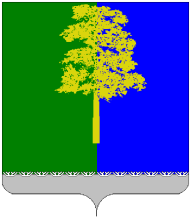 ХАНТЫ-МАНСИЙСКИЙ АВТОНОМНЫЙ ОКРУГ – ЮГРАДУМА КОНДИНСКОГО РАЙОНАРЕШЕНИЕО внесении изменений в решение Думы Кондинского района от 26 апреля 2012 года № 232 В  соответствии  с  Федеральным  законом  от  06  октября  2003  года  №  131-ФЗ  «Об  общих  принципах  организации  местного самоуправления в  Российской Федерации»,  Федеральным законом от 21 декабря 2001 года № 178-ФЗ «О приватизации государственного и муниципального имущества», Уставом Кондинского района, Дума Кондинского района  решила: 1. Внести в решение Думы Кондинского района от 26 апреля 2012 года № 232 «Об утверждении Порядка приватизации муниципального имущества муниципального образования Кондинский район» (далее - решение) следующие изменения:	1.1. Пункт 2.4. раздела 2 «Планирование приватизации муниципального имущества» приложения к решению изложить в следующей редакции: «2.4. Второй раздел Плана приватизации содержит перечни муниципальных унитарных предприятий, акций (долей) в уставных капиталах хозяйственных обществ, движимого и недвижимого имущества, приватизация которого планируется в соответствующем периоде, с указанием краткой характеристики такого имущества.»;1.2. Раздел 2 «Планирование приватизации муниципального имущества» приложения к решению дополнить подпунктом 2.5.5. следующего содержания: «2.5.5. для движимого имущества - наименование и краткая характеристика имущества.»;1.3. Пункт 2.9. раздела 2 «Планирование приватизации муниципального имущества» приложения к решению признать утратившим силу.2. Администрации Кондинского района (М.В.Шишкин) привести муниципальные правовые акты в соответствие с настоящим решением.3. Настоящее решение опубликовать в газете «Кондинский вестник»             и разместить на официальном сайте органов местного самоуправления Кондинского района. 	4. Настоящее решение вступает в силу после официального опубликования.	5. Контроль за выполнением настоящего решения возложить на постоянную комиссию Думы Кондинского района пятого созыва по бюджету и экономике (А.О.Густов) и главу администрации Кондинского района М.В.Шишкина.Глава Кондинского района                                   		          А.Н.Поздеев пгт. Междуреченский29 мая 2013 года№ 350